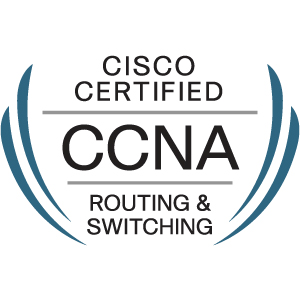 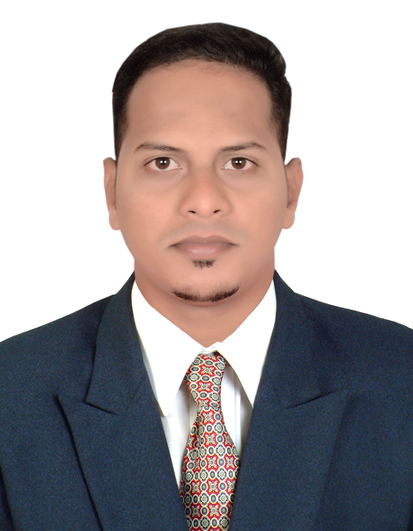 RESUME                                        SARWAR                           Systems Consultant IT Professional with Technical SupportE-Mail: sarwar-394463@2freemail.comAvailability: Immediately			Visa Status- Visit		Visa Expire on – 29/11/2019                Profile SummaryCCNA CERTIFIED MCSA CERTIFIEDPosition Sought : Networking / Technical Support EngineerCareer Objective: A multitasking Network and Technical Engineer having around 3+ years of work experience in Technical and professional Remote support.Certification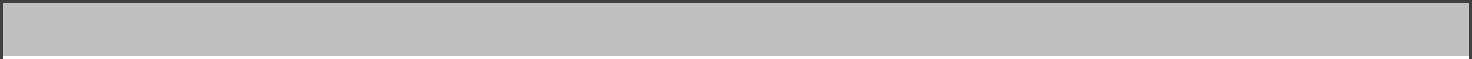 Passport Details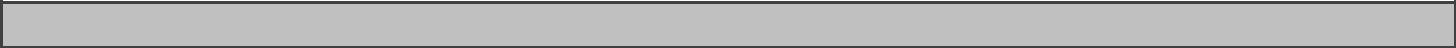 Declaration.I hereby declare the above information is given by me is true and fair to the best of my knowledge.SARWAR ExperienceExperienceExperience1DurationFebruary 2018 to  August 2019Job Role  IT Support Engineer ResponsibilitiesInstalling and configuring computer hardware, software, systems, networks, printers and scannersMonitoring and maintaining computer systems and networksResponding in a timely manner to service issues and requestsProviding technical support across the company (this may be in person or over the phone)Setting up accounts for new usersRepairing and replacing equipment as necessaryPossibly training more junior staff members2ClientJio DurationOct 2016 to  Oct 2017Job RoleTechnical Support Engineer (IT Support)ResponsibilitiesWorking as Service Desk Engineer/Technical Engineer with various hardware and software support.1st level of Software Support for various organizational software.Attending the Support calls and investigating the issues and its resolution through remote access.Working closely with Admin Team for various issues resolution within the specified SLA with standard organizational Reporting.Working as Symantec Antivirus Patch Engineer.Deploying Operating System updates by SCCM Client. 3ClientESIC and DHLDurationOct 2015 to July 2016Job RoleDesktop Support EngineerResponsibilitiesInstallation of Desktops, Laptops, application software’s etc.Create, change, and delete user accounts as per request. Installation of printers with sharing, scanners other Hardware &Troubleshooting of devices.Working on Active Directory Services, DNS Services and DHCP Services.Coordination with customers through mail and phones.Help Desk software, raising and closing tickets as per the
Service Level Agreement (SLA).Handling helpdesk queries, assigning engineers to solve
problems, collecting call status reports from Engineers.Client issue escalation by online/onsite or telephonic support.CertificationCertificationCertificationInstituteInstituteInstituteStatusStatusMicrosoft Certified SolutionsMicrosoft Certified SolutionsMicrosoft Certified SolutionsCMS InfoTech, MumbaiCMS InfoTech, MumbaiCMS InfoTech, MumbaiCMS InfoTech, MumbaiCompletedCompletedAssociate (MCSA)Associate (MCSA)Associate (MCSA)Cisco Certified NetworkCisco Certified NetworkCisco Certified NetworkSEED InfoTech, PuneSEED InfoTech, PuneSEED InfoTech, PuneSEED InfoTech, PuneCompletedCompletedCompletedAssociate (CCNA)Associate (CCNA)EducationEducationEducationExaminationExaminationExaminationBoard/UniversityBoard/UniversityBoard/UniversityYear ofYear ofAggregatePassingPassingPercentageBachelor of Science inBachelor of Science inBachelor of Science inMumbai University,Mumbai University,Mumbai University,April-2015April-201560.25Information TechnologyInformation TechnologyInformation TechnologyIndia(First Class)Higher SecondaryHigher SecondaryHigher SecondaryKolhapur Board,Kolhapur Board,Kolhapur Board,February-2011February-201152.33CertificateCertificateIndia(A Grade)Personal DataPersonal DataPersonal DataNameSARWAR SARWAR SARWAR SARWAR SARWAR DesignationBachelor of Science in Information Technology.Bachelor of Science in Information Technology.Bachelor of Science in Information Technology.Bachelor of Science in Information Technology.Bachelor of Science in Information Technology.Bachelor of Science in Information Technology.Bachelor of Science in Information Technology.Bachelor of Science in Information Technology.Date of Birth03rd February 199403rd February 1994Nationality : IndianNationality : IndianNationality : IndianNationality : IndianNationality : IndianCurrent AddressRoom no-303,Muwaileh Commercial,Sharjah.Room no-303,Muwaileh Commercial,Sharjah.Room no-303,Muwaileh Commercial,Sharjah.Room no-303,Muwaileh Commercial,Sharjah.Room no-303,Muwaileh Commercial,Sharjah.Room no-303,Muwaileh Commercial,Sharjah.Room no-303,Muwaileh Commercial,Sharjah.Room no-303,Muwaileh Commercial,Sharjah.Room no-303,Muwaileh Commercial,Sharjah.Date of Issue27/10/2014Place of IssueMumbaiDate of Expiry26/10/2024